   ΘΕΜΑ: «ΠΡΟΣΚΛΗΣΗ ΕΚΔΗΛΩΣΗΣ ΕΝΔΙΑΦΕΡΟΝΤΟΣ ΓΙΑ ΠΡΑΓΜΑΤΟΠΟΙΗΣΗ ΕΚΔΡΟΜΗΣ»   ΣΧΕΤ: 20883/ΓΔ4/12-02-2020 Υ.Α (ΦΕΚ 456/τ. Β΄/13-02-2020)Το σχολείο μας  προτίθεται να πραγματοποιήσει μία 7ήμερη εκδρομή – εκπαιδευτική επίσκεψη στο CERN στη Γενεύη (ημερομηνία αναχώρησης: 05-03-2023 - ημερομηνία επιστροφής: 11-03-2023). Θα συμμετάσχουν συνολικά σαράντα μαθητές (38) μαθητές (20 αγόρια και 18 κορίτσια )και τρεις (3) συνοδοί καθηγητές ( Δύο(2) άντρες και Μία(1) γυναίκα). Προκειμένου και σύμφωνα με την κείμενη νομοθεσία να επιλεγεί το ταξιδιωτικό γραφείο που θα οργανώσει την παραπάνω εκπαιδευτική εκδρομή των μαθητών των σχολείων μας, παρακαλούμε να μας αποστείλετε - σε περίπτωση που ενδιαφέρεστε – μέχρι  την  Δευτέρα 13-02-2023 και ώρα 10:00 στο σχολείο (ταχυδρομικώς ή με οποιοδήποτε άλλο τρόπο) κλειστή προσφορά. Εκπρόθεσμες προσφορές δεν θα  ληφθούν υπόψη. Με την προσφορά θα πρέπει να υπάρχει  και υπεύθυνη δήλωση ότι το πρακτορείο διαθέτει ειδικό σήμα λειτουργίας, το οποίο βρίσκεται σε ισχύ. Επιθυμούμε:Οι  καμπίνες  να  είναι  4κλινες και  να  προσκομιστεί αντίγραφο  κράτησής τους.Θα  πραγματοποιηθούν Μία (1) διανυκτέρευση Μιλάνο,  Δύο (2) στη  Γενεύη και  Μία (1) στη Μπολόνια. Τα ξενοδοχεία τα οποία θα προταθούν, ένα ή περισσότερα, να αναφέρονται ονομαστικά.Όλα τα δωμάτια να βρίσκονται συγκεντρωμένα στο ίδιο κτίριο σε ένα ή το πολύ δύο ορόφους και να προσδιορίζεται η κατηγορία του καταλύματος.Τα  δωμάτια  των  συνοδών  να  είναι  μονόκλινα.Στη  προσφορά να  αναφέρονται  τα έξοδα επισκέψεων σε μουσεία, μετάβασης  στη Βενετία , ξεναγός , φόροι διαμονής,  καθώς και τα  πρωινά – γεύματα – δείπνα  που επιθυμούμε όπως  φαίνεται παρακάτω :Α) Δείπνο και πρωινό στο πλοίο από Ηγουμενίτσα για Ιταλία .Β) Πρωινό και δείπνο  στο Μιλάνο.Γ)  Δύο (2) πρωινά και δείπνα  στη  Γενεύη.Δ) Πρωινό και δείπνο  στη Μπολόνια.Ε) Δείπνο και  πρωινό στο πλοίο από Ιταλία για Ηγουμενίτσα.Το λεωφορείο να είναι  καινούργιο  και  στη διάθεσή μας για την πραγματοποίηση των μετακινήσεων – περιηγήσεων και να υπάρχει δεύτερος  οδηγός  όπου  απαιτείται, ώστε να υπάρχει ασφάλεια και νομιμότητα. Επιπλέον, λόγω της ιδιαιτερότητας της εκδρομής θα επιθυμούσαμε την παρουσία αρχηγού της εκδρομής από την πλευρά του τουριστικού γραφείου.Ασφάλεια αστικής ευθύνης.Στο πρόγραμμα  να περιλαμβάνονται οπωσδήποτε οι παρακάτω τόποι των επισκέψεων:Επίσκεψη  στο  CERN στη Γενεύη την Τετάρτη , 08-03-2023 και ώρα 09:00.Επίσκεψη  στο Ολυμπιακό Μουσείο Λωζάννης.Μουσείο Επιστημών και Τεχνολογίας Leonardo Da Vinci , Μυστικός  Δείπνος , Καθεδρικός Ναός  Duomo  και στη Σκάλα του Μιλάνο.Επίσκεψη  σε Βενετία, Μπολόνια.  Σημειώνουμε ότι :Οι προσφορές θα ανοιχτούν όπως προβλέπει ο νόμος την ίδια μέρα ενώπιον επιτροπής καθηγητών, αντιπροσώπων των μαθητών και του Συλλόγου Γονέων και Κηδεμόνων.Θα πρέπει να αναφέρεται η τελική συνολική τιμή της εκδρομής και η επιβάρυνση ανά μαθητή.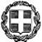 ΕΛΛΗΝΙΚΗ ΔΗΜΟΚΡΑΤΙΑΥΠΟΥΡΓΕΙΟ ΠΑΙΔΕΙΑΣ  ΚΑΙ ΘΡΗΣΚΕΥΜΑΤΩΝ----ΠΕΡΙΦΕΡΕΙΑΚΗ Δ/ΝΣΗ Π. & Δ. ΕΚΠ/ΣΗΣ ΗΠΕΙΡΟΥ----Δ/ΝΣΗ ΔΕΥΤΕΡΟΒΑΘΜΙΑΣ ΕΚΠΑΙΔΕΥΣΗΣ  Ν. ΑΡΤΑΣ--------Ταχ. Δ/νση: 3/40 Σύνταγμα ΕυζώνωνΤ.Κ. – Πόλη: 47100–  ΆρταΙστοσελίδα: 4lyk-artas.art.sch.grEmail: mail@4lyk-artas.art.sch.grΠληροφορίες:Τσιφετάκη ΕλπίδαΤηλέφωνο: 2681028203FAX: 2681028203ΑΝΑΚΟΙΝΟΠΟΙΗΣΗ :ΩΣ ΠΡΟΣ ΤΙΣ ΗΜΕΡΟΜΗΝΙΕΣ ΑΝΑΧΩΡΗΣΗΣ ΚΑΙ ΑΦΙΞΗΣ & ΑΡΙΘΜΟ ΜΑΘΗΤΩΝΆρτα, 08 – 02 – 2023 Αρ. Πρωτ.: 25ΕΛΛΗΝΙΚΗ ΔΗΜΟΚΡΑΤΙΑΥΠΟΥΡΓΕΙΟ ΠΑΙΔΕΙΑΣ  ΚΑΙ ΘΡΗΣΚΕΥΜΑΤΩΝ----ΠΕΡΙΦΕΡΕΙΑΚΗ Δ/ΝΣΗ Π. & Δ. ΕΚΠ/ΣΗΣ ΗΠΕΙΡΟΥ----Δ/ΝΣΗ ΔΕΥΤΕΡΟΒΑΘΜΙΑΣ ΕΚΠΑΙΔΕΥΣΗΣ  Ν. ΑΡΤΑΣ--------Ταχ. Δ/νση: 3/40 Σύνταγμα ΕυζώνωνΤ.Κ. – Πόλη: 47100–  ΆρταΙστοσελίδα: 4lyk-artas.art.sch.grEmail: mail@4lyk-artas.art.sch.grΠληροφορίες:Τσιφετάκη ΕλπίδαΤηλέφωνο: 2681028203FAX: 2681028203ΕΛΛΗΝΙΚΗ ΔΗΜΟΚΡΑΤΙΑΥΠΟΥΡΓΕΙΟ ΠΑΙΔΕΙΑΣ  ΚΑΙ ΘΡΗΣΚΕΥΜΑΤΩΝ----ΠΕΡΙΦΕΡΕΙΑΚΗ Δ/ΝΣΗ Π. & Δ. ΕΚΠ/ΣΗΣ ΗΠΕΙΡΟΥ----Δ/ΝΣΗ ΔΕΥΤΕΡΟΒΑΘΜΙΑΣ ΕΚΠΑΙΔΕΥΣΗΣ  Ν. ΑΡΤΑΣ--------Ταχ. Δ/νση: 3/40 Σύνταγμα ΕυζώνωνΤ.Κ. – Πόλη: 47100–  ΆρταΙστοσελίδα: 4lyk-artas.art.sch.grEmail: mail@4lyk-artas.art.sch.grΠληροφορίες:Τσιφετάκη ΕλπίδαΤηλέφωνο: 2681028203FAX: 2681028203ΠΡΟΣΤΑΞΙΔΙΩΤΙΚΑ ΓΡΑΦΕΙΑ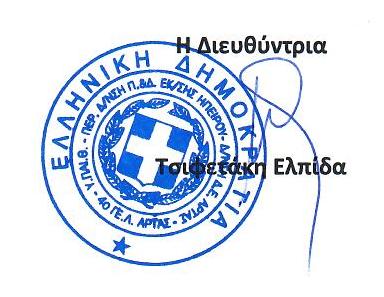 